Figure S4 Manhattan plot of the genome-wide P values of association. Association was assessed using logistic regression analysis with adjustment for the first principal components of population stratification. Manhattan plot for Central Samples.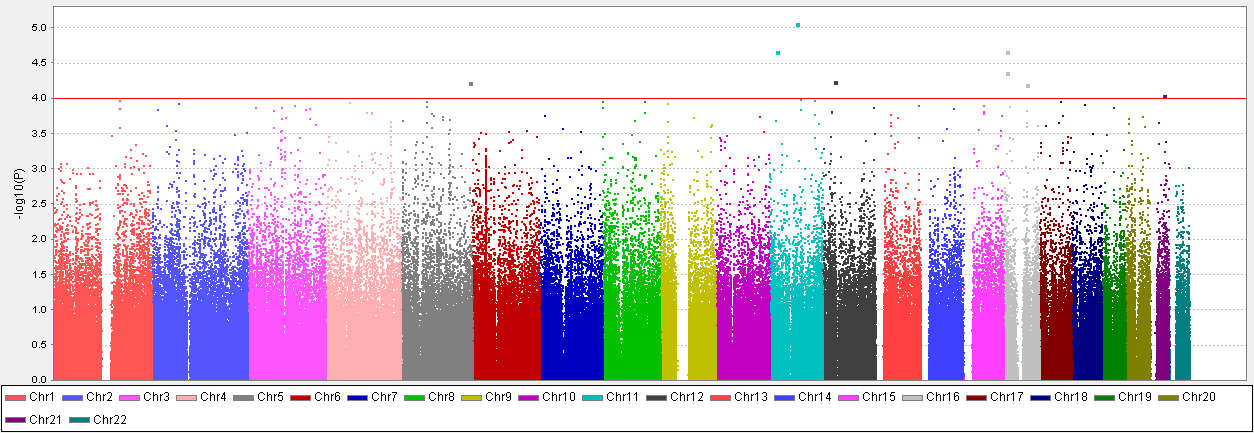 Manhattan plot for Southern Samples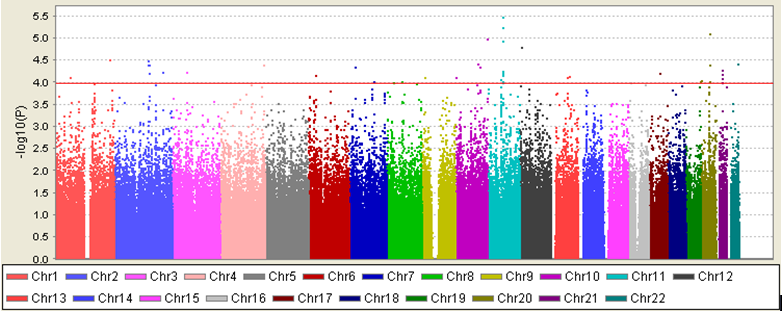 C.  Manhattan plot for combined GWAS Samples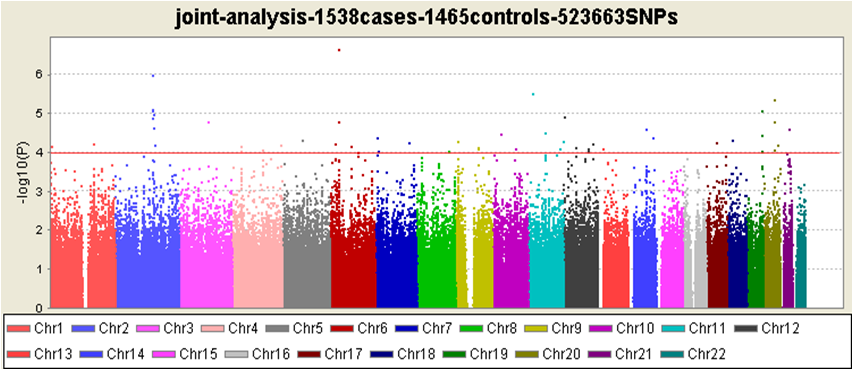 